Welcome to our  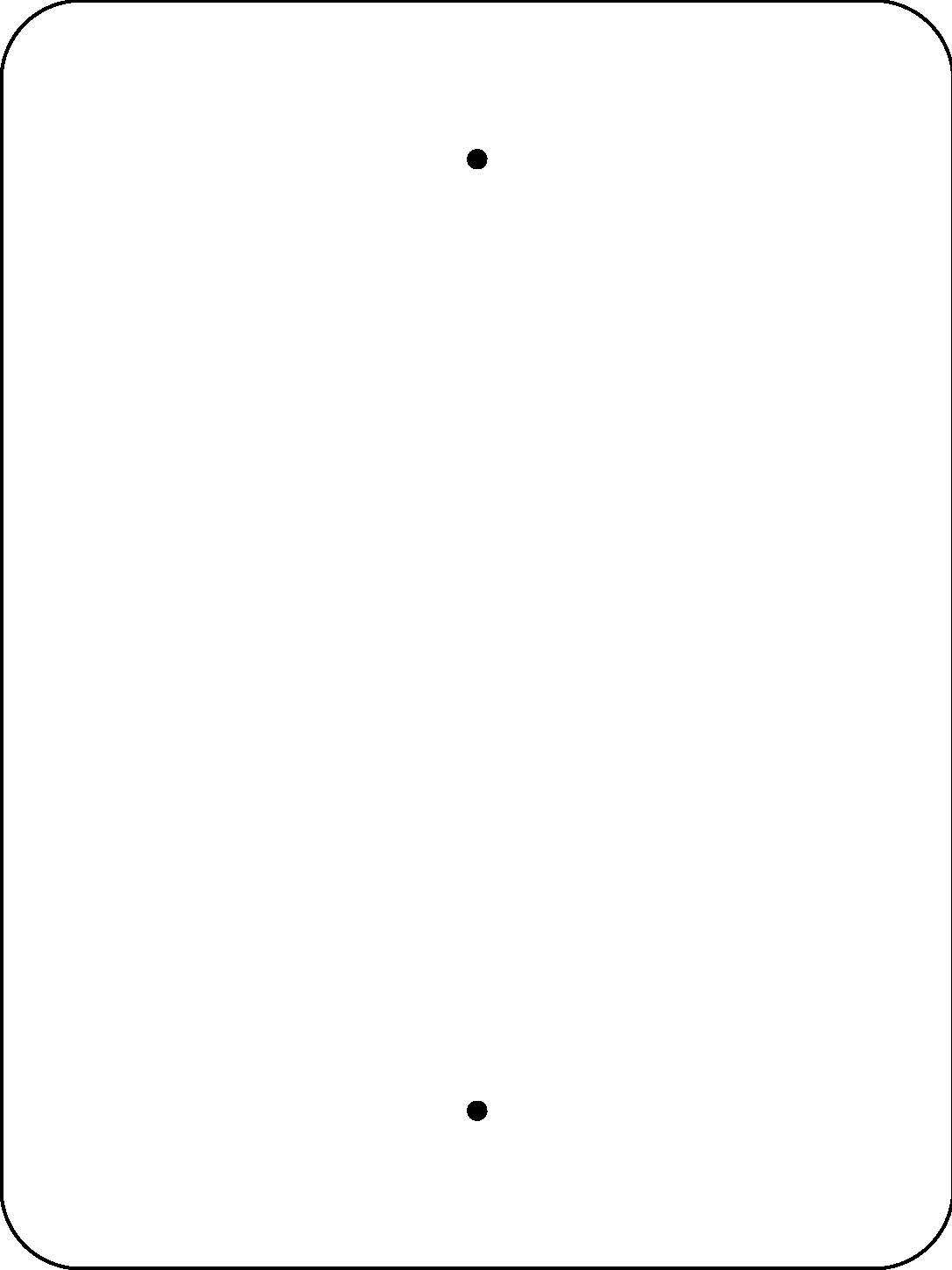 Weather Station We can study our local weather patterns, examine seasonal weather conditions, and observe how the weather impacts our environment when we collect and analyze weather data (information).Use weather instruments to collect data: Anemometer – Measures the wind speed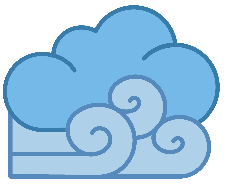 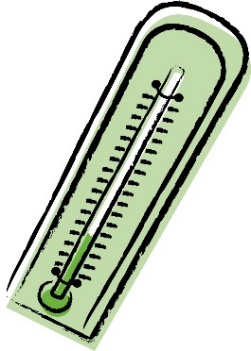 Barometer–Measures the air pressureHygrometer-Measures the moistureThermometer – Measures the temperatureUse the Cardinal Directions Sign to determine  which direction is north, south, east and west, and where our school is located in our community!         Scan this QR Code to learn more about weather!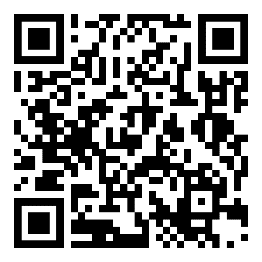 Enjoy nature’s beauty!Protect it from litter and vandalism!